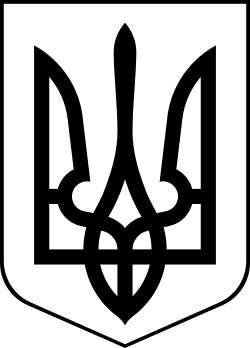 УкраїнаМЕНСЬКА МІСЬКА РАДАМенського району Чернігівської області(сорок перша сесія сьомого скликання )ПРОЄКТ РІШЕННЯ___________ 2020 року	№ ___Про затвердження проекту землеустрою щодо відведення земельної ділянки у власність гр. Мокрусі Є.Ю.	Розглянувши звернення гр. Мокрухи Євгена Юрійовича щодо затвердження проекту землеустрою та передачі земельної ділянки для ведення особистого селянського господарства у власність загальною площею 2,0000 га (сіножаті), за рахунок земель комунальної власності розташованої на території Менської міської ради, керуючись ст.ст. 12,116,118,121,126 Земельного кодексу України, Законом України «Про землеустрій», ст. 26 Закону України „Про місцеве самоврядування в Україні” Менська  міська рада В И Р І Ш И Л А :1. Затвердити проект землеустрою щодо відведення земельної ділянки по передачі у приватну власність для ведення особистого селянського господарства:- гр. Мокрусі Євгену Юрійовичу, площею 2,0000 га, кадастровий № 7423055700:07:000:0967, за межами смт Макошине. 2. Передати у власність земельну ділянку для ведення особистого селянського господарства:- гр. Мокрусі Євгену Юрійовичу, площею 2,0000 га, кадастровий № 7423055700:07:000:0967, за межами смт Макошине.3. Контроль за виконанням рішення покласти на постійну комісію з питань містобудування, будівництва, земельних відносин та охорони природи, згідно до регламенту роботи Менської міської ради сьомого скликання та на заступника міського голови з питань діяльності виконкому Гайдукевича М.В.